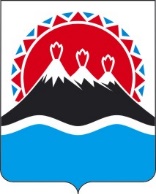 РЕГИОНАЛЬНАЯ СЛУЖБАПО ТАРИФАМ И ЦЕНАМ КАМЧАТСКОГО КРАЯПОСТАНОВЛЕНИЕВ соответствии с Федеральным законом от 07.12.2011 № 416-ФЗ 
«О водоснабжении и водоотведении», постановлениями Правительства Российской Федерации от 13.05.2013 № 406 «О государственном регулировании тарифов в сфере водоснабжения и водоотведения», приказом ФСТ России от 27.12.2013 № 1746-э «Об утверждении Методических указаний по расчету регулируемых тарифов в сфере водоснабжения и водоотведения», Законом Камчатского края от 22.11.2022 № 155 «О краевом бюджете на 2023 год и на плановый период 2024 и 2025 годов», постановлением Правительства Камчатского края от 07.04.2023 № 204-П «Об утверждении Положения о Региональной службе по тарифам и ценам Камчатского края», протоколом Правления Региональной службы по тарифам и ценам Камчатского края от ХХ.12.2023 № ХХХПОСТАНОВЛЯЮ:Внести в приложения 5, 6 к постановлению Региональной службы по тарифам и ценам Камчатского края от 17.12.2021 № 282 «Об утверждении тарифов на питьевую воду (питьевое водоснабжение) и водоотведение МУП «Коммунальные системы» потребителям Вулканного городского поселения Елизовского муниципального района на 2022-2026 годы» изменения, изложив их в редакции согласно приложениям 1, 2 к настоящему постановлению.Настоящее постановление вступает в силу с 1 января 2024 года.Приложение 1 к постановлению Региональной службы по тарифам и ценам Камчатского краяот ХХ.12.2023 № ХХХ-Н«Приложение 5 к постановлению Региональной службы по тарифам и ценам Камчатского краяот 17.12.2021 № 282Тарифы на питьевую воду (питьевое водоснабжение) МУП «Коммунальные системы» потребителям Вулканного городского поселения Елизовского муниципального районаЭкономически обоснованные тарифы для потребителей 
(МУП «Коммунальные системы» не является плательщиком НДС)Льготные тарифы для населения и исполнителей коммунальных услуг для населения (МУП «Коммунальные системы» не является плательщиком НДС)».Приложение 2 к постановлению Региональной службы по тарифам и ценам Камчатского краяот ХХ.12.2023 № ХХХ-Н «Приложение 6 к постановлению Региональной службы по тарифам и ценам Камчатского краяот 17.12.2021 № 282Тарифы на водоотведение МУП «Коммунальные системы» потребителям Вулканного городского поселения Елизовского муниципального района1. Экономически обоснованные тарифы для потребителей 
(МУП «Коммунальные системы» не является плательщиком НДС)2. Льготные тарифы для населения и исполнителей коммунальных услуг для населения (МУП «Коммунальные системы» не является плательщиком НДС)».[Дата регистрации] № [Номер документа]г. Петропавловск-КамчатскийО внесении изменений в постановление Региональной службы по тарифам и ценам Камчатского края от 17.12.2021 № 282 «Об утверждении тарифов на питьевую воду (питьевое водоснабжение) и водоотведение 
МУП «Коммунальные системы» потребителям Вулканного городского поселения Елизовского муниципального района на 2022-2026 годы»Руководитель[горизонтальный штамп подписи 1]М.В. Лопатникова№ п/пГод (период) Тарифы на питьевую воду (питьевое водоснабжение), руб./куб.м1.01.01.2022-30.06.202254,631.01.07.2022-31.12.202263,032.01.01.2023-31.12.202367,653.01.01.2024-30.06.202467,653.01.07.2024-31.12.202486,214.01.01.2025-30.06.202581,894.01.07.2025-31.12.202582,815.01.01.2026-30.06.202682,815.01.07.2026-31.12.202684,39№ п/пГод (период) Тарифы на питьевую воду (питьевое водоснабжение), руб./куб.м1.01.01.2022-30.06.202246,141.01.07.2022-31.12.202246,142.01.01.2023-31.12.202346,143.01.01.2024-30.06.202446,143.01.07.2024-31.12.202449,46№ п/пГод (период) Тарифы на водоотведение, руб./куб.м1.01.01.2022-30.06.202283,621.01.07.2022-31.12.202295,602.01.01.2023-31.12.2023100,533.01.01.2024-30.06.2024100,533.01.07.2024-31.12.2024115,704.01.01.2025-30.06.2025113,164.01.07.2025-31.12.2025113,915.01.01.2026-30.06.2026113,915.01.07.2026-31.12.2026120,33№ п/пГод (период) Тарифы на водоотведение, руб./куб.м1.01.01.2022-30.06.202262,001.01.07.2022-31.12.202262,002.01.01.2023-31.12.202365,723.01.01.2024-30.06.202465,723.01.07.2024-31.12.202470,45